Formular zur Aufnahme der Seite „Kunst in Breisach“: 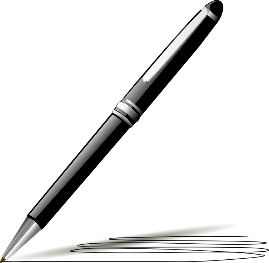 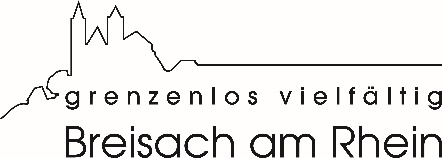 *PflichtfeldVorname, Name*: ___________________________________________________________________Adresse: ___________________________________________________________________________Website: __________________________________________________________________________E-Mail*: ___________________________________________________________________________Telefon: ___________________________________________________________________________Telefax: ___________________________________________________________________________Mobil: ____________________________________________________________________________Kurzer Beschreibungstext über Sie*:______________________________________________________________________________________________________________________________________________________________________________________________________________________________________________________________________________________________________________________________________________________________________________________________________________________________________________________________________________________________________________________________________________________________________________________________________________________________________________________________________________________________________________________________________________________________________________________________________________________________________________________________________________________________________________________________________Bilder*: Bitte senden Sie uns 3-4 Bilder von Ihnen und Ihren Werken an breisach-touristik@breisach.de. Am besten eignet sich hierfür die Website www.wetransfer.com.